Likovni natječaj: Iserlohn – Rim – Molize – Zagreb 2016. (1.-8. razred OŠ)Natječaj i izložba likovne umjetnosti hrvatskih učenika iz cijeloga svijeta održat će se u Njemačkoj, Italiji i Hrvatskoj uz suradnju: Hrvatski Glas Berlin, Hrvatsko-talijanski mozaik Rim i Jedna Muzika Molize.Tema natječaja: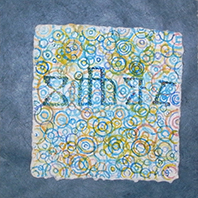 Glagoljica u dječjem oku i srcuSlikarska tehnika:Kombinirana tehnika (mix media), kolaž, boja, tuš, flomaster...Format:DIN A 3Prijava za sudjelovanje:Prijaviti se mogu djeca Hrvata u iseljeništvu kao i djeca iz Hrvatske u dobi od 1. do 8. razreda osnovne škole.Napomena:Svaki sudionik na poleđini rada mora napisati:ime i prezime,adresu,grad i zemlja iz koje dolazi,razred,naziv hrvatske udruge, škole, katoličke misije... u kojoj djeluje,navesti i učitelja pod čijim je vodstvom rad izrađen.Radove treba slati na adresu organizatora:Ankica i Ante KaračićStormstr. 358640 IserlohnDeutschland(rok: 15. velječe 2016.)Proglašenje najboljih radova održat će se u Gradskoj galeriji u Iserlohnu do kraja ožujka 2016.Izložba će se održati u Rimu u svibnju 2016. i u Zagrebu u rujnu 2016.Bit će nagrađena po tri rada učenika u kategoriji 1. do 4. razreda i 5. do 8. razreda.Za više informacija:Ankica i Ante KaračićStormstr. 358640 Iserlohn Deutschlanda.karacic@gmx.dewww.big-k.de- See more at: http://www.zbornica.com/index.php?option=com_content&view=article&id=240:likovni-natjecaj-iserlohn-rim-molize-zagreb-2016-1-8-razred-os&catid=9:natjecaji&Itemid=156#sthash.GcAXWPG2.dpuf